Tabletas versus portátiles, ¿qué elegir?http://suite101.net/article/tabletas-versus-portatiles-que-elegir-a39967Publicado por Richard Escriche | Last updated Jul, 03 2013      La tableta iPad, es la reina de la tecnología en estos momentos. Una pieza codiciada por los aficionados a los gadgets tecnológicos y para los usuarios de Internet, ya sea de forma recreativa o profesional. Por otra parte, los PC portátiles o notebooks, cada vez son más potentes y tienen un precio más asequible. Pero el problema de ir a la última moda radica en la utilidad: ¿Es lo que quiere lo que realmente le hace falta? La respuesta depende de cada consumidor, pero en este artículo se pueden encontrar algunas claves para despejar la incógnita.    El tablet PC es un ordenador portátil con pantalla táctil de 9,7 pulgadas. Tomando como referencia el iPad de Apple, se trata de una pantalla de pulgadas con una memoria de entre 16, 32 o 64 Gigas y con unos precios que van desde los 488 hasta los 793 euros en función de su capacidad de memoria y su conexión inalámbrica a Internet vía Wi-Fi y/o 3G.   Con un tablet, se disponede un ordenador muy ligero, por debajo del kilo, con el que se puede gozar de absoluta movilidad. La duración de una batería es superior a la de los ordenadores portátiles tradicionales lo que le permite ser una herramienta muy útil para distintos comercios (como menú visual de un restaurante), visitas de servicios técnicos o visitadores comerciales. Su manejo es sencillo y el uso de un lápiz o la escritura a dedo sobre la pantalla es realmente intuitivo. En los colegios los niños se adaptan rápidamente a su manejo y no hacen falta grandes conocimientos informáticos para atreverse a utilizarlo  Los puntos débiles de las tabletas    Al aire libre su visibilidad es defectuosa por lo que se necesita una zona sombreada. Sus aplicaciones aunque muy vistosas están limitadas por su potencia y su falta de unidad de CD y DVD. Los profesionales con grandes cantidades de archivos y documentos echarán en falta un procesador más ágil y la comodidad de disponer de una pantalla de 16 pulgadas.     En los últimos tres años, los ordenadores portátiles han rebajado sus precios hasta ofrecer productos muy competitivos por 500 o 600 euros con 4 gigas de memoria RAM y hasta 640 gigas de disco duro. Los ordenadores de sobremesa han sido su competencia directa hasta ahora pero con la llegada de las tabletas ya no son ‘los más pequeños de la casa’.     A medio camino, se sitúan los notebooks, los pequeños PC portátiles, con sus pantallas de 10 pulgadas, 1 giga de RAM y 320 gigas de disco duro. Por unos 300 euros, resultan atractivos para quienes no necesitan unas tarjetas gráficas de altas prestaciones en el visionado de películas y juegos. En la compra de aparatos tecnológicos, es fácil caer en una espiral de deseo en el que cada vez se anhelan mayores prestaciones: Más potencia, más memoria, más pantalla… Pero lo primero debe ser analizar el presupuesto que se tiene y las necesidades objetivas.    La decisión también debe tener en cuenta las futuras adquisiciones de periféricos. Mientras el ordenador portátil se complemente básicamente con una multifunción (escáner e impresora), las tabletas digitales aún están empezando a explorar sus posibilidades: Desde los teclados hasta las grabadoras o la descarga de música y libros digitales.    Finalmente, distinguir entre un capricho y una necesidad puede convertirse en un terreno más psicológico que tecnológico, así que lo más práctico es dejarse asesorar por los especialistas en estos productos y consultar a las personas del entorno cuyas necesidades se puedan comparar con las del comprador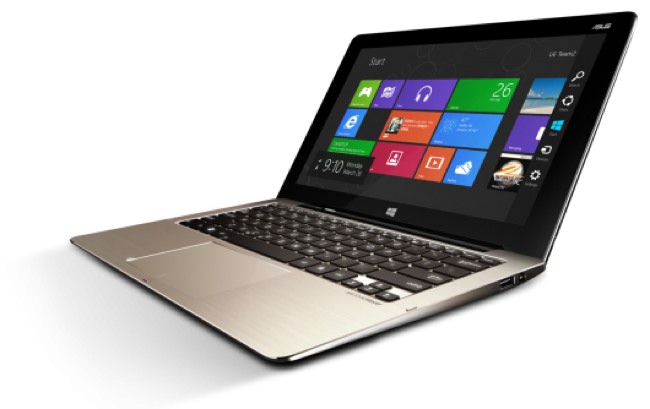 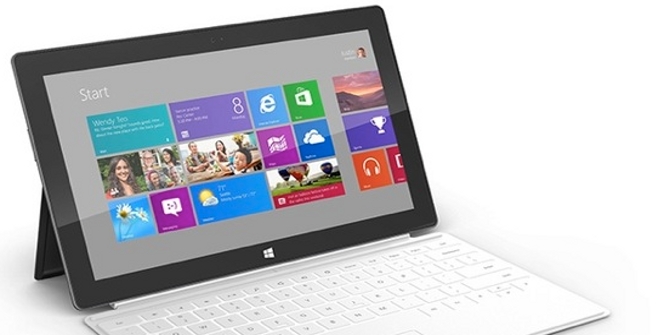 